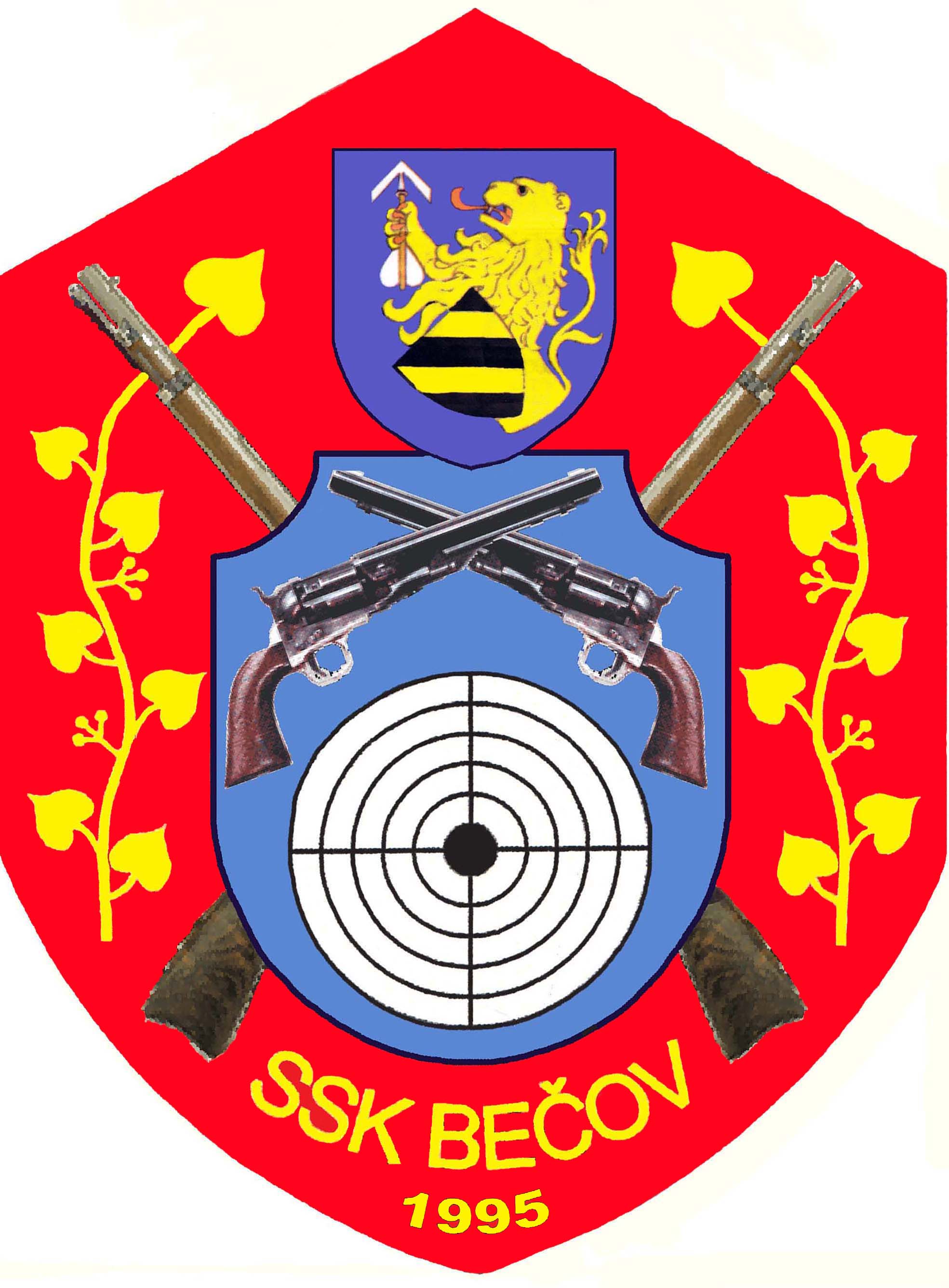                             Plán akcí SSK při OÚ Bečov č. 0695 na rok 2015Dne 5.2.2015 byla provedena schůze členů SSK Bečov, na níž bylo přijato usnesení o následujících akcích:Plán střeleb 2015 na střelnici Bečov:          termíny střeleckých soutěží 18.4.- Memoriál Jiřího Pecha,I.roč.,16.5.,5.9.,3.10.(VPi/VRe,LP,MPu) 27.6.(Perkusní zbraně).Změna termínu možná z důvodu nepřízně počasí.Vyhodnocení soutěže „ O putovní pohár SSK Bečov“31.10.2015 – pro členy klubu a pozvané hostyMísto konání bude upřesněno.Krajská střelecká liga historických zbraní 2015    - 4.4.,26.12.-Most          - ostatní termíny budou upřesněny po zveřejnění ČSS.Krušnohorská liga KVZ 2015         - 7.2-Louny, 21.3.-Rakovník, 4.4.-Žalany,24.5.-Kladno,            12.9.-Most, 10.10.-Kadaň, 7.11.-ŽatecDětský den : po dohodě s OÚ Bečov, zajistí SSK Bečov střeleckou soutěž ze vzduchových zbraní.Společné klubové akce:Akce Chata I.ročník 16.-17.5.2015Bahna- „Den pozemního vojska“ červen.2015 Strašice u RokycanŘopík- „Klub vojenské historie“ září 2015Tankový den- „Vojenské technické muzeum Lešany“ 29.8.2015Burza military Praha ( menza ČVUT Praha – Dejvice)Termíny brigád- všichni členové se sejdou den před konáním střeleb, aby provedli údržbu střelnice. Čas bude vždy upřesněn. Další brigády podle stavu střelnice a klubovny.				   Ladislava Urbanová				jednatel SSK při OÚ Bečov